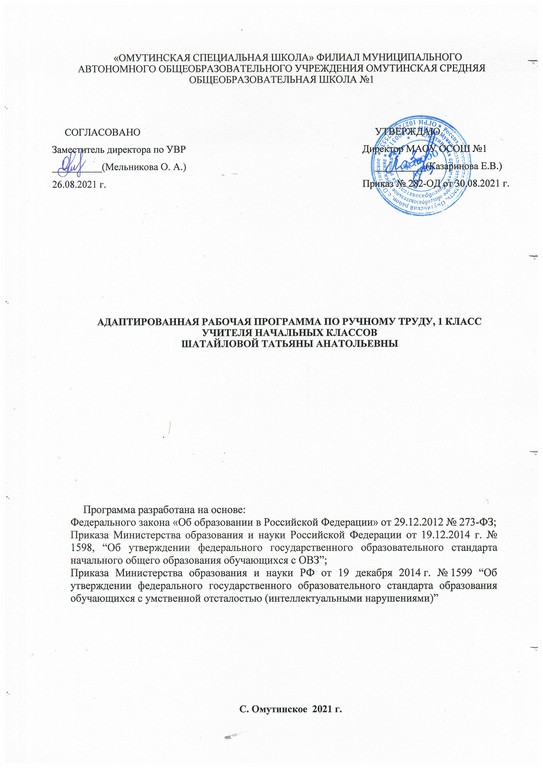 Планируемые результаты изучения предмета «Трудовое обучения (Ручной труд)».	В результате изучения предмета учащиеся 1 класса  научатся:выполнять доступные действия по самообслуживанию; использовать приобретенные знания о видах и свойствах природных и текстильных материалов, бумаги при изготовлении изделий; анализировать устройство изделия; организовывать рабочее место для выполнения практической работы. получат возможность научиться: выполнять практическое задание с опорой на рисунок; уважительно относиться к труду людей; анализировать устройство изделия, определять его назначение и самостоятельно его изготавливать.Личностные результаты изучения технологии являются воспитание и развитие социально значимых личностных качеств, индивидуально – личностных позиции, ценностных установок, раскрывающих отношение к труду, систему норм и правил межличностного общения, обеспечивающую успешность совместной деятельности.Личностные учебные действия: – осознание себя как ученика, заинтересованного посещением школы, обучением, занятиями, как члена семьи, одноклассника, друга; – способность к осмыслению социального окружения, своего места в нем, принятие соответствующих возрасту ценностей и социальных ролей; – положительное отношение к окружающей действительности, готовность к организации взаимодействия с ней и эстетическому ее восприятию; – самостоятельность в выполнении учебных заданий, поручений, договоренностей; – понимание личной ответственности за свои поступки на основе представлений об этических нормах и правилах поведения в современном обществе.Метапредметные результаты Коммуникативные учебные действия: – умение вступать в контакт и работать в коллективе (учитель – ученик, ученик – ученик, ученик – класс, учитель – класс); – умение использовать принятые ритуалы социального взаимодействия с одноклассниками и учителем; – умение обращаться за помощью и принимать помощь; – умение слушать и понимать инструкцию к учебному заданию в разных видах деятельности и быту; – умение сотрудничать со взрослыми и сверстниками в разных социальных ситуациях; – умение доброжелательно относиться, сопереживать, конструктивно взаимодействовать с людьми.Регулятивные учебные действия: – умение адекватно соблюдать ритуалы школьного поведения (поднимать руку, вставать и выходить из-за парты и т.д.); – умение принимать цели и произвольно включаться в деятельность, следовать предложенному плану и работать в общем темпе; – умение активно участвовать в деятельности, контролировать и оценивать свои действия и действия одноклассников; – умение соотносить свои действия и их результаты с заданными образцами, принимать оценку деятельности, оценивать её с учётом предложенных критериев, корректировать свою деятельность с учетом выявленных недочётов. Познавательные учебные действия:– умение выделять существенные, общие и отличительные свойства предметов; – умение делать простейшие обобщения, сравнивать, классифицировать на наглядном материале; – умение наблюдать; умение работать с информацией (понимать изображение, текст, устное высказывание, элементарное схематическое изображение, таблицу, предъявленные на бумажных и электронных и других носителях). Предметные результаты освоения АООП общего образования включают освоенные обучающимися знания и умения, специфичные для каждой образовательной области, готовность к их применению, рассматриваются как одна из составляющих при оценке итоговых достижений. АООП ОО выделяет два уровня овладения предметными результатами:минимальный - является обязательным для всех обучающихся с умственной отсталостью;достаточный - не является обязательным для всех обучающихся.Минимальный и достаточный уровни усвоения предметных результатов по трудовому обучению на конец обучения в 1 классе.Содержание предмета        В 1 классе предусмотрены следующие виды труда:
      работа с  пластилином 
      работа с природными материалами 
      работа с бумагой  
      работа с текстильными материалами  ВВОДНОЕ ЗАНЯТИЕ  Беседа о труде и профессиях. Ознакомление учащихся с особенностями урока труда. Требования к поведению учащихся во время урока труда. Правильная рабочая поза и соблюдение порядка на рабочем месте. Аккуратное и бережное обращение с материалами и инструментами. Соблюдение техники безопасности и санитарно-гигиенических требований. Выявление знаний и умений учащихся.РАБОТА С ПЛАСТИЛИНОМ Изучение технических сведений по пластилину: свойства: холодный пластилин — твердый, теплый пластилин — мягкий и вязкий, цвет: красный, синий, желтый, оранжевый, зеленый, коричневый, черный, белый, применение и назначение выполненных изделий. Способы подготовки пластического материала к работе: подогрев и разминание пластилина. Инструменты, применяемые при лепке, их названия и назначение. Виды лепки: на плоскости (рельеф) и круглая (скульптура). Организация рабочего места и соблюдение санитарно-гигиенических требований при лепке. Понятие о расположении предметов на подставке в определенной последовательности. Знакомство с разнообразными приемами лепки: раскатывание пластилина в ладонях и на подкладной доске (столбики), скатывание кругообразными движениями в ладонях (шар), вдавливание на поверхности шара (яблоко), скатывание кругообразными движениями шара и раскатывание в ладонях до овальной формы. Лепка двумя способами: вылепливание из целого куска и составление из двух половинок шара. Скатывание и расплющивание, вытягивание одного конца столбика и боковины шара, соединение плоских деталей с объемными, соединение деталей примазыванием. Выполнение заготовок для букв и цифр. Применение в работе инструментов для резания материала, зачистки изделий и обработки деталей фигуры. Закрепление деталей на подставке. Использование цвета пластилина в макете. Рациональное использование случайных материалов (ветки, бумага, картон).РАБОТА С ПРИРОДНЫМИ МАТЕРИАЛАМИ  Изучение элементарных понятий о природных материалах, их свойствах: цвет, форма, величина, хрупкость засушенных листьев и цветов. Соединение пластилина с природным материалом различными способами. Сбор, хранение природных материалов. Сочетание цветов пластилина и природного материала. Ознакомление с натуральными объектами. Инструмент (ножницы). Организация рабочего места при работе с природным материалом, соблюдение санитарно-гигиенических требований, правила безопасной работы с режущими инструментами. Рациональное использование пластилина и природного материала и дополнительных материалов для оформления макета. Соединение пластилина с природным материалом способами примазывания, вкалывания деталей из природного материала в пластилин. Соединение отдельных деталей с помощью пластилина. Прикрепление засушенных листьев и цветов на подложку полосками гуммированной бумаги. Составление простейших композиций из листьев и цветов. Расположение деталей на подставке. Оформление макетов изготовленными изделиями с созданием игровой ситуации.РАБОТА С БУМАГОЙ  Изучение технических сведений: свойства бумаги: сгибается, мнется, разрывается, впитывает влагу, теряя при этом прочность, режется. Различение бумаги по толщине, элементарные понятия о назначении некоторых сортов бумаги (газетная, писчая, бумага для рисования, папиросная, оберточная, цветная). Основные и дополнительные цвета бумаги. Инструменты для работы с бумагой: ножницы, карандаш, гладилка, шаблон, мерочка. Клеящие составы: клейстер, канцелярский клей, клей ПВА. Кисточка. Ознакомление с оттенками цветов бумаги. Сочетание цветов бумаги, понятие об аппликации, правила составления аппликации. Понятие о геометрическом и растительном орнаментах. Правила составления растительного орнамента. Организация рабочего места. Правила безопасной работы с клеем и режущими инструментами. Соблюдение санитарно-гигиенических требований при работе с бумагой. Знакомство с приемами работы при работе с бумагой: складывание с угла на угол и по средней линии, разглаживание гладилкой от центра к краям, разрывание бумаги по сгибу. Хватка инструмента. Синхронность работы обеих рук: правая рука с ножницами — режет, левая — подает. Приемы резания ножницами по прямым и кривым линиям, скругление углов квадрата и прямоугольника. Обводка по шаблону, разметка бумаги с помощью мерочки. Смазывание поверхности бумаги клеем с помощью кисти. Рациональное использование материала (экономная разметка, использование остатков материала для дальнейшей работы). Симметричное вырезывание. Размещение на листе бумаги элементов аппликации. Смазывание деталей аппликации клеем и наклеивание их.РАБОТА С НИТКАМИ  Изучение технических сведений: свойства, особенности и применение ниток. Инструменты для работы с нитками, их назначение и хранение. Сочетание цвета ниток и карандаша для раскраски контура. Организация рабочего места. Правила безопасной работы. Соблюдение санитарно-гигиенических требований при работе с нитками. Приемы работы с нитками: связывание ниток и завязывание бантиком, петлей. Приемы витья шнурка. Правильная хватка инструментов, пользование наперстком. Приемы вдевания нитки в иглу и закрепление нитки повторением двух-трех стежков на одном месте. Шитье по проколам приемом «игла вверх-вниз» по намеченным линиям.Межпредметные связиМатематика. Счет в пределах 10. Представление о треугольнике, квадрате, прямоугольнике, круге.
      Изобразительное искусство. Основные и дополнительные цвета. Аппликация на белом и цветном фоне, геометрический и растительный орнамент.
      Речевая практика. Называние предметов, их характеристик, правильное построение простых нераспространенных предложений при ответах на вопросы.
      Примечание. Слабые учащиеся к концу учебного года должны усвоить основные приемы работы с различными материалами, научиться выслушивать инструкцию, ориентироваться в задании по вопросам учителя, участвовать в планировании ближайшей операции и с помощью учителя выполнять работу, уметь показывать и называть верх, низ, правую, левую сторону листа бумаги и объемного изделия, длинные и короткие, маленькие и большие детали, узнавать и называть основные геометрические форм.Тематическое планирование  Календарно-тематическое планирование  Учебная дисциплинаУровни освоения предметных результатовУровни освоения предметных результатовУчебная дисциплинаМинимальный уровеньДостаточный уровеньТрудовое обучение- знание правил организации рабочего места; - знание видов трудовых работ; - знание названий и свойств поделочных материалов, используемых на уроках труда, правил их хранения, санитарно-гигиенических требований при работе с ними; - знание названий инструментов, необходимых на уроках, правил техники безопасной работы с колющими и режущими инструментами; - знание приемов работы; - умение самостоятельно организовать свое рабочее место, рационально располагать инструменты, материалы и приспособления на рабочем столе, сохранять порядок на рабочем месте; - умение анализировать объект, подлежащий изготовлению, выделять и называть его признаки и свойства; - умение составлять план работы над изделием по пунктам; -умение владеть некоторыми технологическими приемами ручной обработки материалов; - умение работать с доступными материалами (глиной и пластилином; природными материалами; бумагой и картоном; нитками и тканью). - знание правил рациональной организации труда; - умение соблюдать санитарно-гигиенические требования при выполнении трудовых работ; правила безопасной работы режущими и колющими инструментами; - умение осознанно подбирать материалы для работы; - экономно расходовать материалы; - умение работать с разнообразной наглядностью: составлять план работы над изделием с опорой на предметно-операционные и графические планы с помощью педагога или самостоятельно; - умение осуществлять текущий самоконтроль выполняемых практических действий с помощью педагога; - оценивать свое изделие (красиво, некрасиво, аккуратное, похоже на образец); - устанавливать причинно-следственные связи между выполняемыми действиями и их результатами; - выполнять общественные поручения по уборке класса после уроков трудового обучения под контролем взрослого.КлассСодержаниеКол-во часовКол-во часовКол-во часовКол-во часовКол-во часовКлассСодержаниеI четвертьII четвертьIII четвертьIV четвертьЗа год1Вводное занятие1---1Работа с пластилином55-414Работа с природным материалом31-15Работа с бумагой 71015335Работа с текстильными материалами--3811Кол-во часов1616181666№ урокаТема урокаМодуль воспитательной программыКол-во часовДата1Вводное занятие «Человек и труд». «Урок труда». Иллюстрации в учебнике.1Работа с глиной и пластилином – 3ч.2Упражнения в подготовке материала к лепке.Изготовление палочек и столбиков различной длины и толщиныПосвящение в пешеходы.13Изготовление лесенки, забора, самолета из предварительно подготовленных палочек и столбиков различной длины и толщины14 Что надо знать о глине и пластилине. Как работать с пластилином,  Аппликация из пластилина «Яблоко».1Работа с природными материалами - 3 ч.5 Что надо знать о природных материалах. Экскурсия в лес (парк).Мини – экспедиция «Раз травинка, два травинка»16Что надо знать о природных материалах. Наклеивание на подложку из цветной бумаги засушенных листьев (лист большой, лист маленький).День листопада.17Что надо знать о природных материалах. «Бабочка»1Работа с бумагой – 4ч.8Что надо знать о бумаге. «Коллекция образцов бумаги». 19Что надо знать о треугольнике, как сгибать бумагу треугольной формы. Складывание из бумаги - «Ёлочка»110Что надо знать о квадрате, как сгибать бумагу квадратной формы. Складывание из бумаги. Стаканчик для игрушки «Поймай пуговицу».111 Что надо знать о прямоугольнике,  как сгибать бумагу прямоугольной формы. Складывание из бумаги - «Наборная линейка»1Работа с глиной и пластилином – 2ч.12Как работать с пластилином, приёмы работы с пластилином». «Домик», «Ёлочка».113Приемы работы с пластилином.  Лепка предметов шаровидной и овальной формы -  «Помидор», «Огурец»1Работа с бумагой – 5ч.14Инструменты для работы с бумагой. Что надо знать о ножницах. Вырезание ножницам по прямым и кривым линиям круга и квадрата.115Как работать ножницами. Приемы резания ножницами по прямым линиям (разрез по короткой вертикальной линии). «Геометрический орнамент из квадратов».116 Как работать ножницами. Приемы резания ножницами по прямым линиям (разрез по короткой наклонной линии). «Парусник из треугольников». 117Как работать ножницами. Приемы резания ножницами по прямым линиям (разрез по короткой наклонной линии). «Орнамент из треугольников».118Составление  по  образцу  композиции  из  геометрических  фигур  (снеговик,  домик).1Работа с глиной и пластилином – 2ч.19Как работать с пластилином. «Приемы работы с пластилином» (вытягивание одного конца столбика).  «Морковь», «Свёкла», «Репка».120 «Приемы работы с пластилином» (Сплющивание шара).
«Пирамидка из четырех колец», «Грибы». 1Работа с природными материалами – 1ч.21«Что надо знать о природных материалах». «Как работать с еловыми шишками».  «Ёжик»1Работа с бумагой (с применением клея) – 4ч.22 «Как работать с бумагой» Аппликация из обрывных кусочков бумаги. «Осеннее дерево».123 «Складывание фигурок из бумаги». «Открытка со складным цветком». 124«Складывание фигурок из бумаги». «Открытка со складной фигурой кошечки».125Изготовление гирлянд змейка. Резание полосы бумаги по длине попеременно с одного и другого края, не дорезая до конца.1Работа с глиной и пластилином – 1ч.26 «Как работать с пластилином» (приёмы работы с пластилином).
«Цыплёнок»1Работа с бумагой – 3ч.27 Как работать ножницами (по прямым коротким вертикальным линиям). Игрушка «Бумажный фонарик».Фабрика Деда Мороза.128Как работать ножницами (по прямым коротким вертикальным линиям). «Флажки».Фабрика Деда Мороза.129Как работать ножницами (по прямым коротким вертикальным линиям). Конструирование  «Бумажный цветок»1Работа с пластилином – 2ч.30 Лепка из пластилина многодетальных фигурок. Животные. «Котик»131Лепка из пластилина многодетальных фигурок. Животные. «Зайчик»1Работа с бумагой – 3ч.32Как работать ножницами (приемы резания ножницами по незначительно изогнутым линиям).  «Листочки»133 Приемы работы с бумагой (сминание и скатывание бумаги). Аппликация - «Ветка рябины».134Как работать ножницами (приемы резания ножницами по кривым линиям - скругление углов прямоугольных деталей). Аппликация - «Цветы в корзине»1Работа с нитками – 3ч.35 Что надо знать о нитках. Наматывание ниток. Клубок ниток.136 Наматывание ниток. Изготовление изделий из ниток - «Бабочка».137Наматывание ниток. Изготовление изделий из ниток - «Кисточка».1Работа с бумагой – 13ч.38 Вырезание из бумаги предметов округлой формы. Аппликация -  «Фрукты на тарелке»139Вырезание из бумаги круга. Аппликация  «Снеговик».140Вырезание из бумаги круга. Аппликация  «Гусеница».141Вырезание из бумаги овала. Плоскостное конструирование.  Игрушка «Цыпленок в скорлупе» (из четырех овалов)142Вырезывание квадратов, прямоугольников, размеченных по шаблону (изготовление заготовок для упражнений в резании по кривым линиям).143Складывание фигурок из бумаги. Приемы сгибания бумаги (сгибание сторон прямоугольника и квадрата к середине). «Пароход». 144Складывание фигурок из бумаги. Приемы сгибания бумаги (сгибание углов прямоугольника и квадрата к середине). «Стрела»145Симметричное вырезание из бумаги, сложенной пополам». Плоскостное конструирование - «Плетёный коврик из полос бумаги».146Симметричное вырезание из бумаги, сложенной пополам. Объемное конструирование - «Птичка».147Симметричное вырезание из бумаги, сложенной пополам. Плоскостное конструирование - «Закладка для книг с геометрическим резным орнаментом».148Симметричное вырезание из бумаги, сложенной пополам. Плоскостное конструирование - «Закладка для книг с геометрическим резным орнаментом».149Симметричное вырезание из бумаги, сложенной пополам. Аппликация -  «Самолёт в облаках».День армейской жизни.150Изготовление по образцу летающих игрушек из плотной бумаги: самолѐт, змея.1Работа с глиной и пластилином – 4ч.51Изготовление по образцу стилизованной фигурки человека.152Лепка из пластилина макета -  «Снегурочка в лесу».153Лепка по образцу букв и цифр на подложке.154Лепка по образцу игрушек: снеговик, пирамидка.1Работа с природными материалами – 1ч.55Что надо знать о природных материалах. Травы. Конструирование из тростниковой травы и пластилина - «Ёжик».1Работа с бумагой – 3ч.56Вырезание симметричных форм из бумаги, сложенной несколько раз. Коллективная аппликация - «Букет цветов».Мамин день.157Вырезание симметричных форм из бумаги, сложенной несколько раз. Коллективная аппликация - «Букет цветов».158Складывание из бумаги. Приемы сгибания бумаги (сгибание бумаги по типу гармошки). Конструирование - «Декоративная птица со складными крыльями». Проект Птица счастья1Работа с нитками – 8ч.59Как работать с нитками. Инструменты для швейных работ. Приемы шитья. Шитьё по проколам (вертикальным, горизонтальным и наклонным линиям).Экскурсия на предприятия района.160Как работать с нитками. Инструменты для швейных работ. Приемы шитья. Шитьё по проколам (вертикальным, горизонтальным и наклонным линиям).161Как работать с нитками. Приемы шитья. «Шитьё по проколам» (треугольник, квадрат, круг) 162Как работать с нитками. Приемы шитья. «Шитьё по проколам» (треугольник, квадрат, круг)163Как работать с нитками. Приемы шитья. «Шитьё по проколам» (треугольник, квадрат, круг)164Как работать с нитками. Вышивание. Что делают из ниток? Приемы вышивания. «Вышивание по проколам» (вертикальным, горизонтальным и наклонным линиям).165Как работать с нитками. Вышивание. Что делают из ниток? Приемы вышивания. «Вышивание по проколам» (вертикальным, горизонтальным и наклонным линиям).166Как работать с нитками. Вышивание. Что делают из ниток? Приемы вышивания. «Вышивание по проколам» (вертикальным, горизонтальным и наклонным линиям).1Итого 66 часов